How to create users at IVMS web client1.After installed your IVMS server, The first step is to login your admin accountAccount:adminDefault password:admin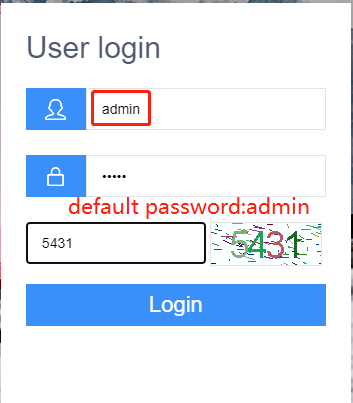 2.Following the steps shows in the picture below to add a level 1 user.>>Management >> user management >> Add >> input user name, account , number of terminal licenses>> click detail information >> set max download traffic from 200 to 0 to remove traffic restrictions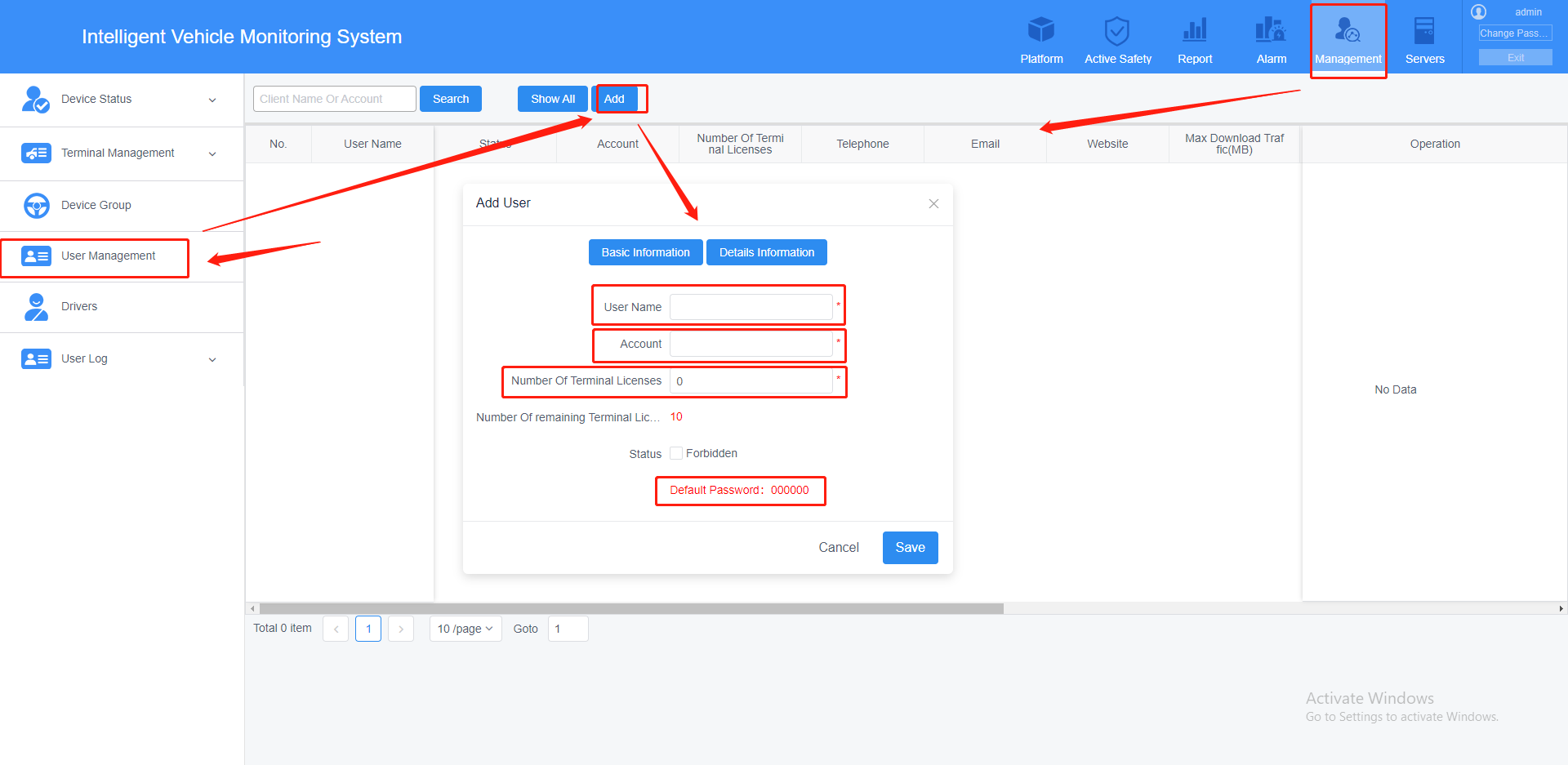 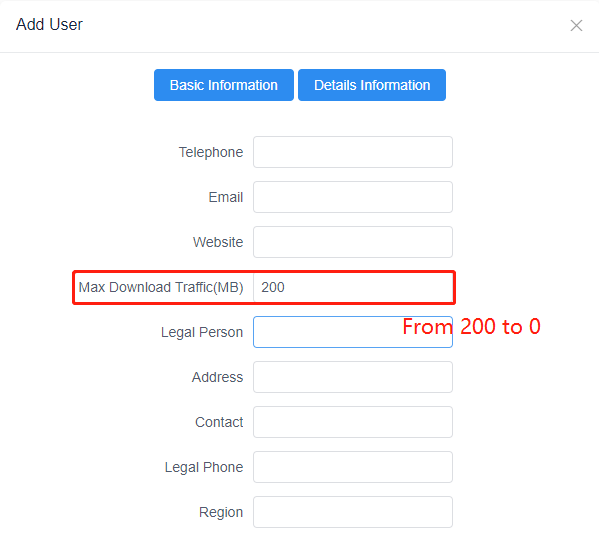 3.Vehicle terminal managementFollowing the steps shows in the picture below to add terminals>> Management >> Terminal management >>Choose Add or Batch add to determine to add one or multiple consecutive terminals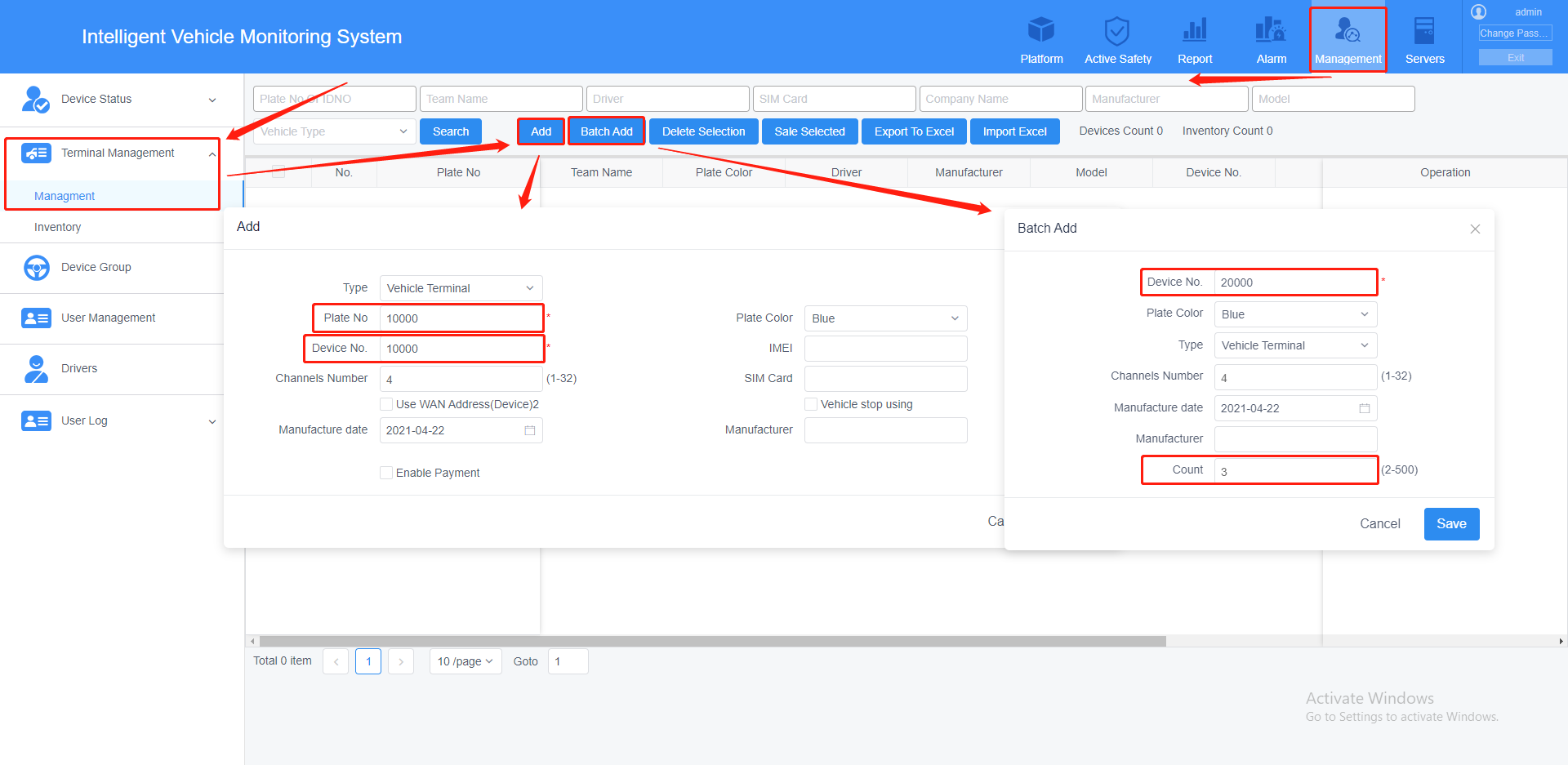 4.>> click Sale to sale teminals to the level 1 account you added >> save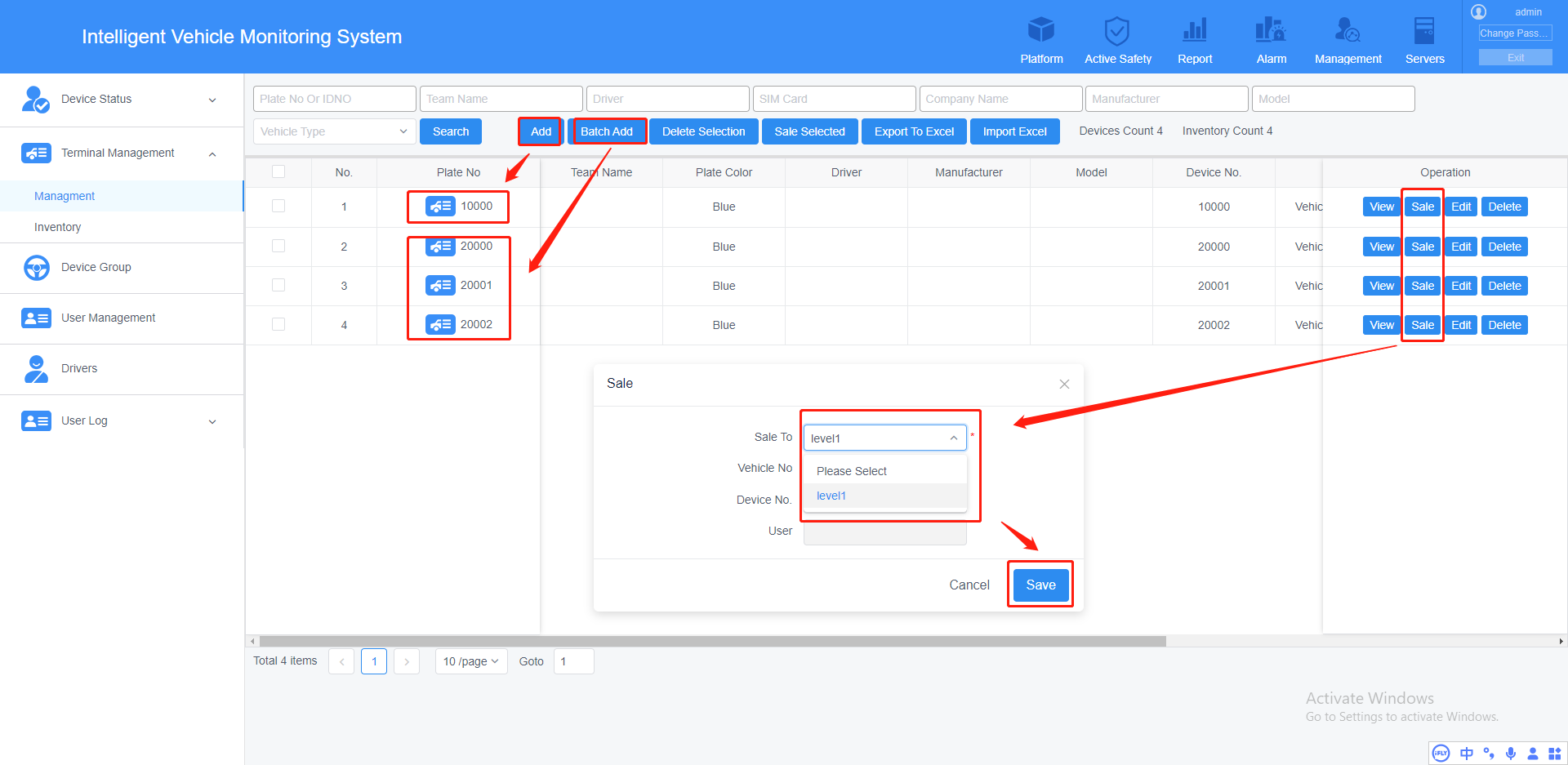 5.Add terminals to Storage server and Download server for setting wifi download plan and record plan>> Servers >> Storage server and Download server >> select all >> add select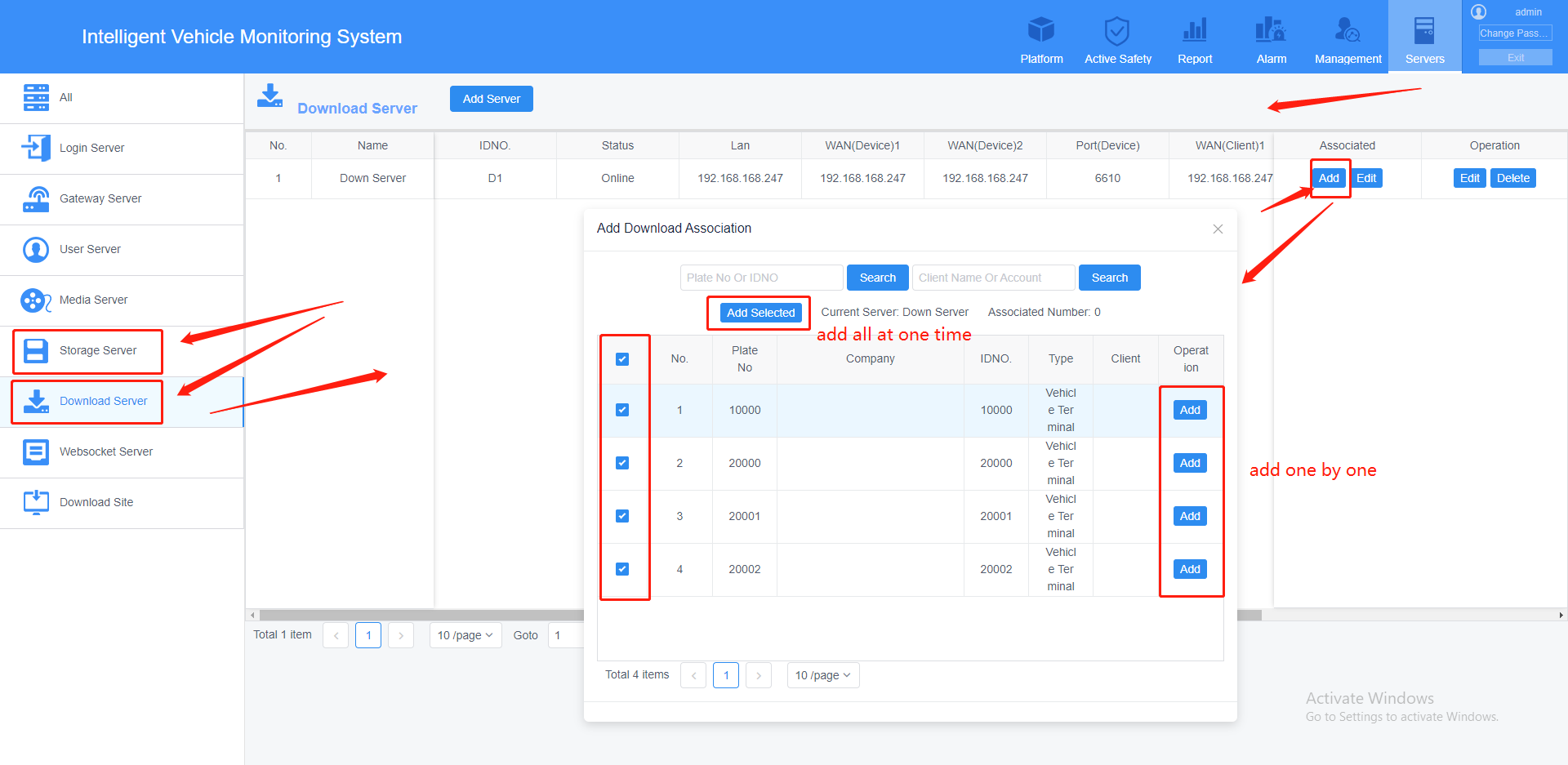 6.Login your level 1 account that you added, the default password is 000000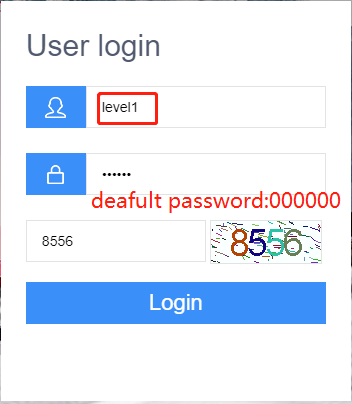 7.Add Role>>Management >> Role management >> add >>input Name >> choose the authority that you want to give >> save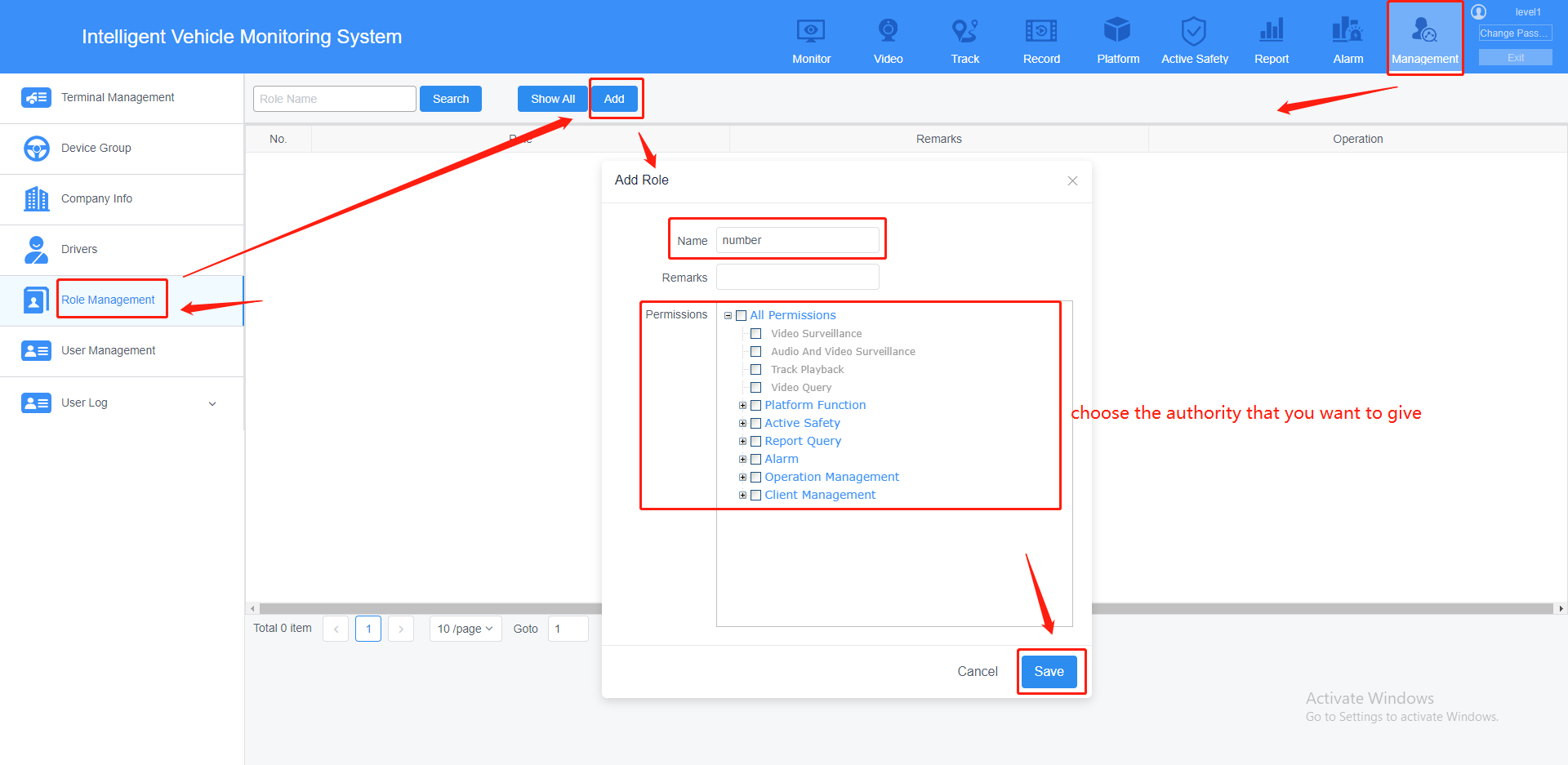 8.Add level 2 account for your client>>Management >> User management >> add >>input Account, Name >> choose the role you added >> detail information>>choose your user grade >> set max download traffic from 200 to 0 >> save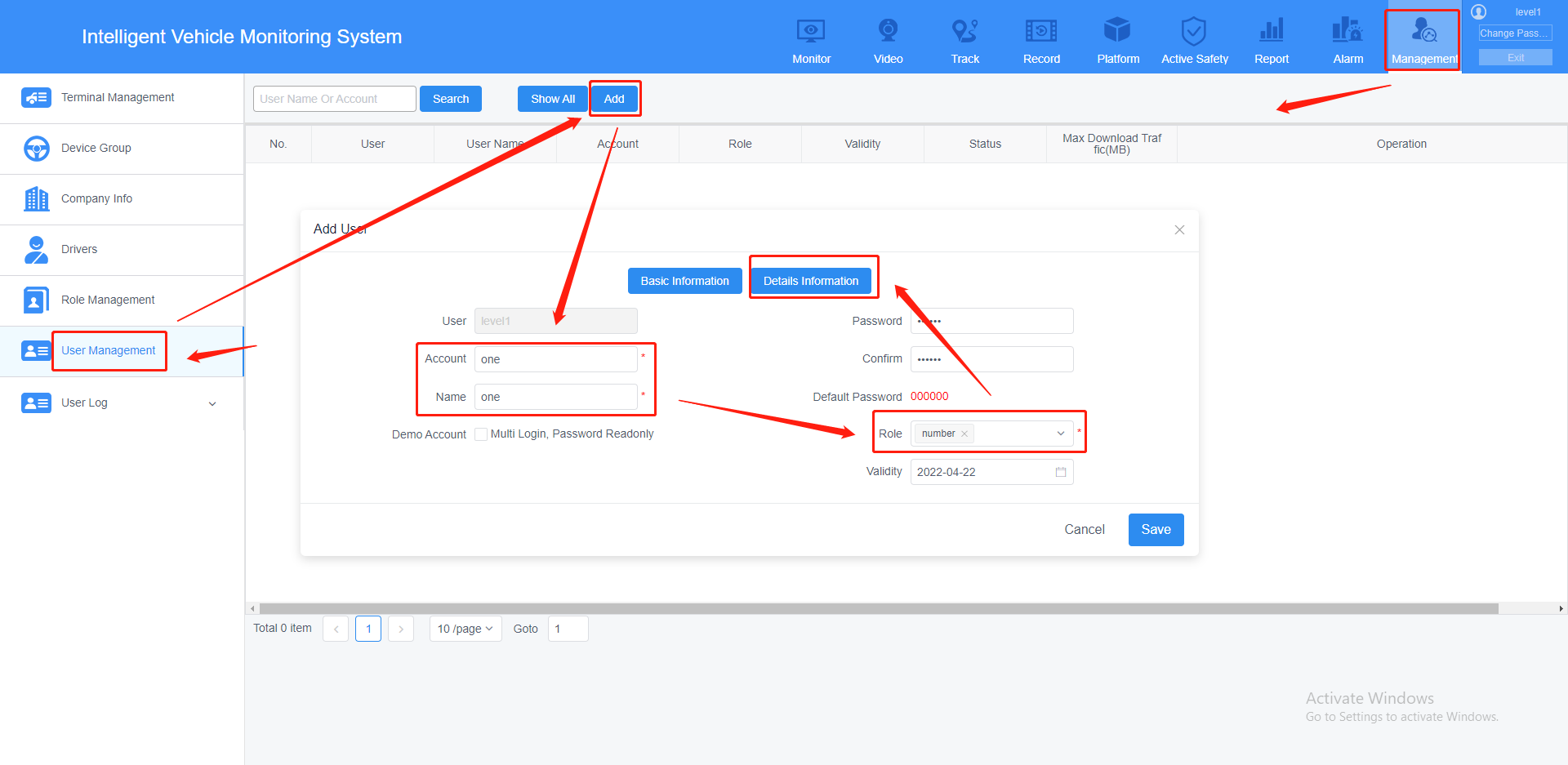 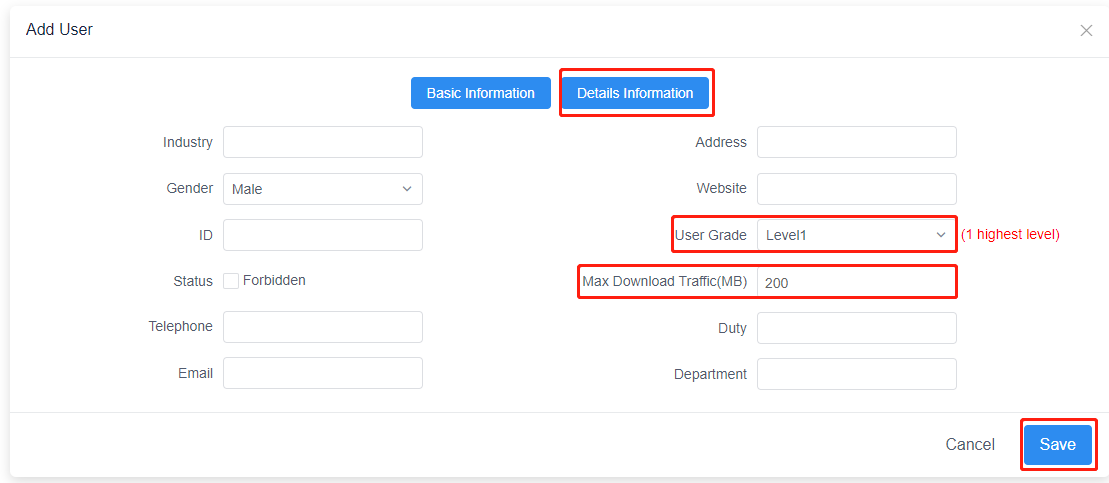 9.Device Authorized>> choose the account that you want to add terminals >> click unauthorized>>choose the terminals that you want to give (one terminal could add to multiple different account at the same time)>> save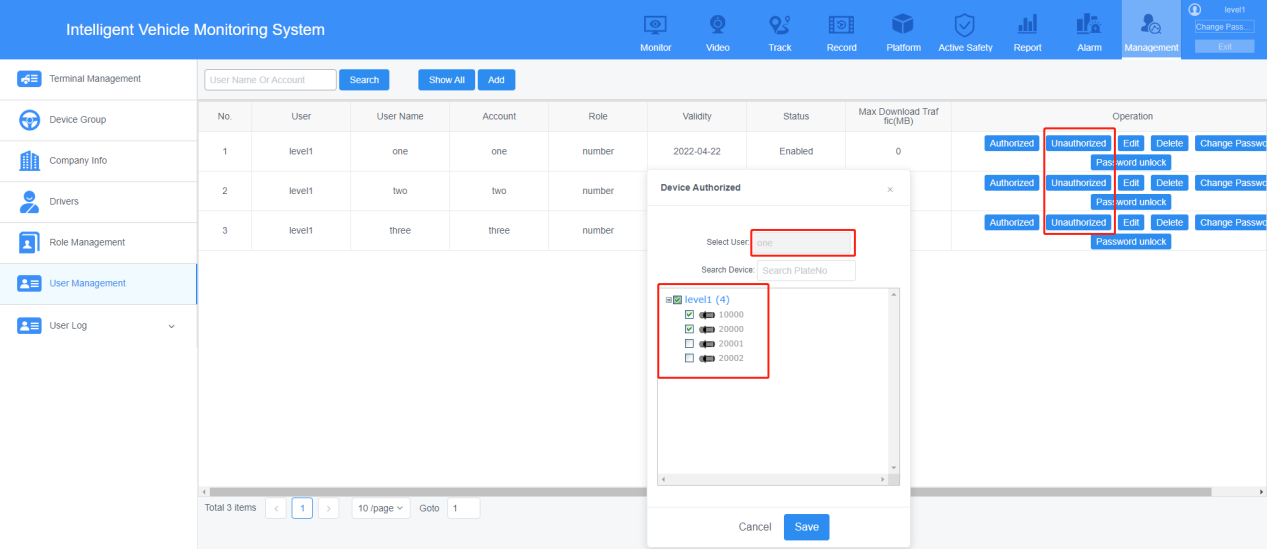 10.You could use your level 2 account to create level 3 sub-account, if you give your level 2 role Operation management authorities, and also You could use your level 3 account to create level 4 sub-account as long as your role has the Operation management authorities, and so on.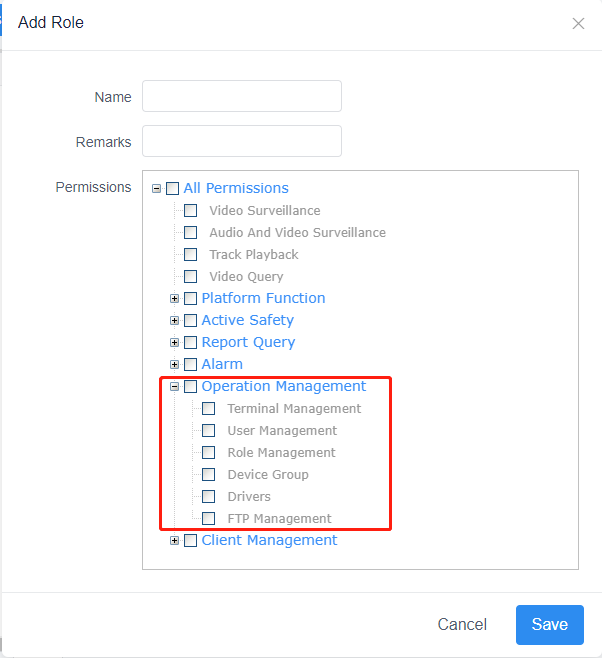 Without Operation management authorities, you can’t create sub-account anymore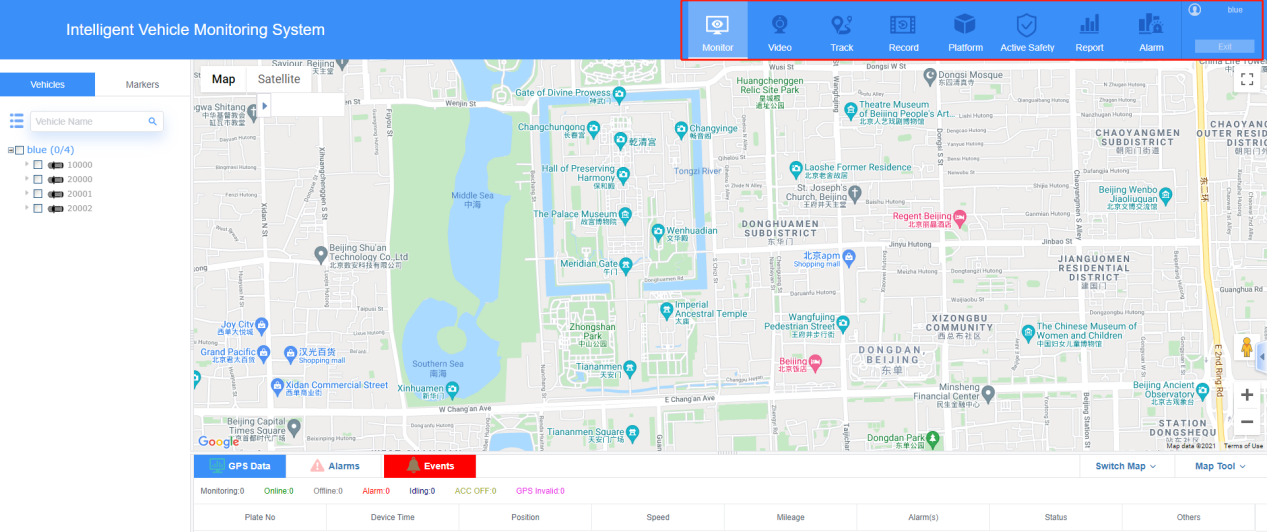 